Cessco 5E - InsecticideAvailable For Shipping In All 50 StatesAerosol Insecticide Especially Formulated For Use in and Around: 
Milk rooms, homes, horse stables, hog parlors, feed lots, livestock trailers, boats, hospitals, resorts, schools, restaurants, motels, hotels, dairies, chicken houses, storage warehouses, kennels, catteries, horse trailers, food & bottling plants, feed mills, warehouses, supermarkets, canneries.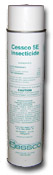 Active Ingredient(s) by Weight: 
Pyrethrins...........................................................0.50% 
*Technical Piperonyl Butoxide........................5.00% 
**Other Ingredients.........................................94.50% 
Total..................................................................100.00% 
*Equivalent to 4% (Butylcarbityl) (6- Propyliperonyl) Ether and 1% of related compound. 
**Contains Petroleum Distillate. Net Weight: 16.5oz. (468 grams) Directions For Use It is a violation of federal law to use this product in a manner inconsistent with its labeling. Flying Insects: Flies, Sandflies, Mosquitoes, Gnats, Wasps, Small Flying Moths, Fruit Flies, Indian Meal Moths, Almond Moths, Foreign Grain Beetles. Hold Container upright with nozzle away from you. Press valve down and spray as directed. To avoid possible staining of fabrics or surfaces, do not spray at close range. Calculate the cubic feet of the area to be treated. Close all doors and windows. Pointing nozzle upward, direct the aerosol mist to all parts of the room, especially around windows and other light sources which attract these insects. Apply spray continuously at a rate of one second per 1000 cubic feet of space. Keep area closed for fifteen minutes after each treatment. Do not remain in treated area. Ventilate room when treatment is completed. Sweep up and destroy fallen insects. Repeat treatment as necessary. Area treatments can be made when animals are lounging in barns or holding pens. Out of Doors: For temporary protection of mosquitoes and flies, spray along ground and around bushes and trees. Do not spray ornamental shrubbery. Frequent repeated applications may be necessary.Mud dauber and wasp nests: Spray aerosol directly on insects and their nests from approximately 2 feet distance. Applications should be made in the late evening when insects are at rest. Spray liberally into hiding and breeding places contacting as many insects as possible. Repeat treatments as necessary.Chocolate moths, carpet beetles, drug store beetles in exposed adult larvae stages: Contact as many insects as possible when treating infested areas such as cracks, crevices, packaged store products, machinery, dark secluded areas. Spray 10 to 20 seconds per 100 feet of floor space. Repeat weekly or as insects appear.Fleas in buildings: Close windows and doors. Hold aerosol 36" above floor and direct fog toward floor and lower walls at a rate of 10 seconds per 100 square feet, making sure that all floor, sofa, chair surfaces are contacted. Remove and destroy pet's old bedding. Thoroughly treat area and allow to dry before replacing. Repeat as necessary. Also treat dogs and cats with a registered flea control product before allowing them to enter treated area.Roaches, spiders, waterbugs, ants, silverfish, crickets: Hold aerosol close to cracks and fog directly into them, contacting as many insects as possible. Apply freely to all possible hiding places behind baseboards, sinks, cabinets, coffee makers, meter boxes, manholes. Repeat all treatments as necessary.Precautionary StatementsHazards to Human & Domestic Animals 
Caution
Harmful if swallowed. Avoid breathing vapors or spray mist. Avoid contact with skin, eyes, or clothing. In case of contact immediately flush eyes or skin with plenty of water. Get medical attention if irritation persists. Cover or remove food before treatment. All food processing surfaces should be covered during treatment or thoroughly washed and cleaned before using. Do not apply when food processing is in operation. Remove pets, birds, and cover fish aquariums before spraying. First Aid
IF SWALLOWED: Immediately call a poison control center or doctor. Do not induce vomiting unless told to do so by a poison control center or doctor. Do not give any liquid to the person. Do not give anything by mouth to an unconscious person. 
IF INHALED: Move victim to fresh air. If person is not breathing, call 911 or an ambulance, then give artificial respiration, preferably mouth-to-mouth if possible. Call a poison control center or doctor for further treatment advice. 
IF IN EYES: Hold eye open and rinse slowly and gently with water for 15-20 minutes. Remove contact lenses, if present, after the first 5 minutes, then continue rinsing eyes. Call a poison control center or doctor for further treatment advice. 
IF ON SKIN OR CLOTHING: Take off contaminated clothing. Rinse skin immediately with plenty of water for 15-20 minutes. Call a poison control center or doctor for treatment advice.
Have the product container or label with you when calling a poison control center or doctor or going for treatment.Environmental Hazards
This product is toxic to fish and wildlife. Keep out of lakes, ponds, streams, or any body of water. Do not
contaminate water by cleaning equipment or disposal of wastes.Physical or Chemical Hazards 
Extremely Flammable. Contents under pressure. Do not use or store near heat or open flame. Do not puncture or incinerate container. Exposure to temperatures above 130°F may cause bursting.Storage and Disposal 
Do not contaminate water, food or feed by storage or disposal.
STORAGE: Do not store near heat or open flame. Store in cool dry area away from children.
CONTAINER DISPOSAL: Do not puncture or incinerate!
          If empty: Place in trash or offer for recycling if available.
          If partly filled: Call your local solid waste agency or 1-800-253-2687 for disposal instructions.